Disciplinary knowledge Art Curriculum  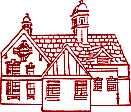 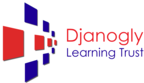 Kensington Junior AcademyAutumnAutumnAutumnAutumnYear 3Year 4Year 5Year 6Using Sketchbookscreate sketch books to record their observations and use them to experiment and practice their ideasUsing Sketchbookscreate sketch books to record their observations and use them to experiment and practice their ideasUsing Sketchbookscreate sketch books to record their observations and use them to experiment and practice their ideasUsing Sketchbookscreate sketch books to record their observations and use them to experiment and practice their ideasWhat is a sketchbook for and how do we use it?Build sketches and designs around a given criteria.Use sketchbooks for rubbings to define textureMake notes in a sketch book about techniques used by artistsUse a sketchbook to record media explorations and experimentations as well as try out ideas, plan colours and collect source material for future works. Annotate ideas for improving their work through keeping notes in a sketchbookBuild sketches and designs around a given criteria.Use sketchbooks for rubbings to define textureAnnotate pictures of Khalid Zaki’s workUse sketchbooks to collect and record visual information from different sources as well as planning, trying out ideas, plan colours and collect source material for future works. Express likes and dislikes through annotations Explain how they are developing their ideas as they work, and are beginning to use language appropriate to the chosen style of art. Keep notes to indicate their intentions/purpose of a piece of workBuild sketches and designs around a given criteria.Annotate images of Anglo Saxon jewellery Use sketchbooks to collect and record visual information from different sources as well as planning, trying out ideas, plan colours and collect source material for future works. Use the sketch book to adapt work as and when necessary and explain why. Keep notes which consider how a piece of work may be developed furtherBuild sketches and designs around a given criteria.Annotate images by Roman HalterRecord their thoughts and experiences in a sketch book and review and revisit these ideas as their work develops Use sketchbooks to collect and record visual information from different sources as well as planning, trying out ideas, plan colours and collect source material for future works. Use sketchbooks to plan through drawing and other preparatory work. Confidently use language appropriate to the chosen art form, to help them to explain their ideas. Keep notes which consider how a piece of work may be developed furtherPaint – Cave paintingsSculpture – Khalid ZakiSculpture 3d art Anglo Saxon jewelleryDrawing Roman HalterKnow tertiary colours Further explore tint/tone shade- apply this in their paintings. Create a background using a colourwash Use a range of brushes to create Shapes, textures, patterns & lines. Use watercolour to produce washes for backgrounds and add detail Identify the techniques used by different artists Compare the work of different artists. -Recognise when art is from different cultures. Recognise when art is from different historical periodsSculpt using clay & other mouldable materials.Include texture that conveys expression and/ or movement Compare the work of different artists. Recognise when art is from different cultures. Recognise when art is influenced by different historical periodsUse tools to create texture and pattern Show life like qualities and real life proportionsExplain the different tools used to create art. Explain personal choices of specific art techniques used.Draw with precision using different gradient pencils or other mediums for effect.Show shape, proportion and perspective in drawings.Inspiration from the greatsInspiration from the greatsInspiration from the greatsInspiration from the greatsCave art 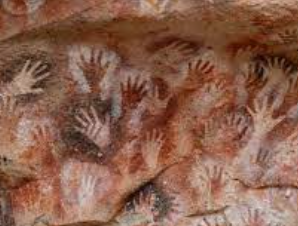 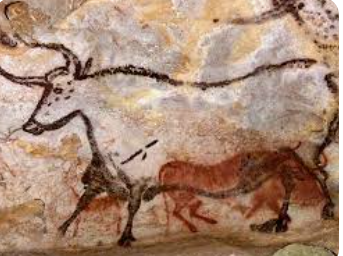 Khalid ZakiEgyptian sculptor Born 1964Link to Egyptians topic and stylised paintings 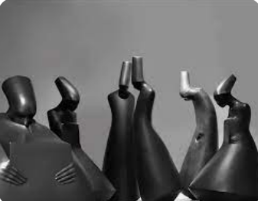 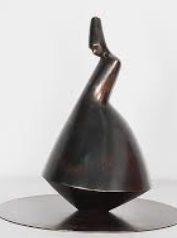 Examples of Anglo Saxon Jewellery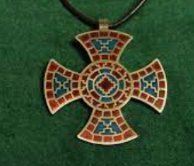 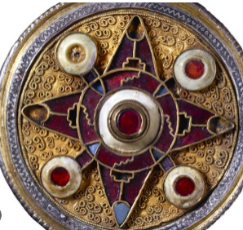 Roman HalterPolish painter 1927 – 2012Link to WW2 topic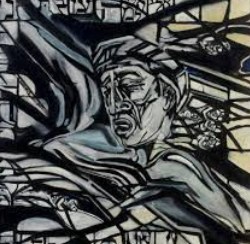 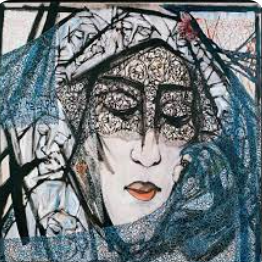 SpringSpringSpringSpringYear 3Year 4Year 5Year 6Using Sketchbookscreate sketch books to record their observations and use them to experiment and practice their ideasUsing Sketchbookscreate sketch books to record their observations and use them to experiment and practice their ideasUsing Sketchbookscreate sketch books to record their observations and use them to experiment and practice their ideasUsing Sketchbookscreate sketch books to record their observations and use them to experiment and practice their ideasBuild sketches and designs around a given criteria.Build facial features and proportions looking at different parts of the facePractice gradient shadingBuild sketches and designs around a given criteria.Experiment with colour mixingAnnotate images by Vincent Van GoghGive a personal response to artBuild sketches and designs around a given criteria.Experiment with acrylic paint to show its propertiesExperiment with colourBuild sketches and designs around a given criteria.Annotate images by Shamsia HassaniExperiment with silhouettes and colour washes Drawing – Frida Kahlo portraits Paint - pointilismPaint- Georgia o’keefePaint Graffiti Art Shamsia HassaniBuild on skills of tonal shading in their drawing. Sketch lightly without using a rubber. Show facial expression in art. Use sketches to help produce a final piece of art. Use different grades of pencils to show tones and textures through hatching & cross hatching. Use shading to show light & shadow. Annotate sketches to explain and elaborate. Mix tertiary colours Know how different colours affect our mood/feelingsCompare/contrast two paintings with separate moods. Experiment with the styles used by other artists. Explain some of the features of art from historical periods.Use acrylic paint Use tertiary colour in their paintings Use the past as a source of artistic inspiration. Experiment with mood & colour. Sketch lightly before painting Create a colour palette based on colours observed in natural worldMake individual choices regarding choice of media and state why in their work.Research artwork from different periods of history and locations and investigate similarities and differences between the technique and styles used. Explain the style of work produced and how a famous artist has influenced it. Use feedback to make amendments and improvements to art. Create silhouettes/Colour washesInspiration from the greatsInspiration from the greatsInspiration from the greatsInspiration from the greatsFrida Kahlo – self portrait – link to Mexico - spainish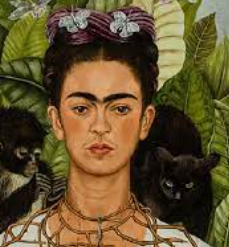 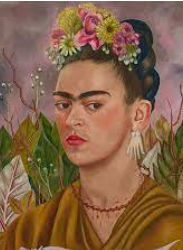 Vincent van Gogh – pointillism – linked to rivers - 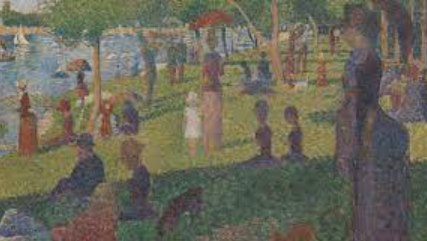 Georgia O’Keefe – abstract. Flower art Link to biomes  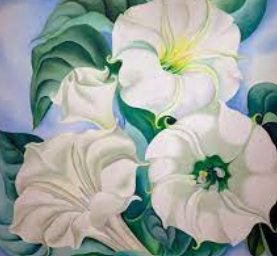 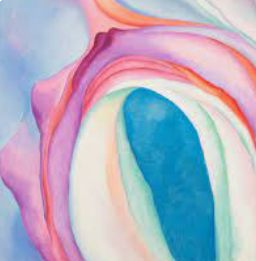 Shamsia Hassani  Afghanistan Islamic civilisation graffiti artist.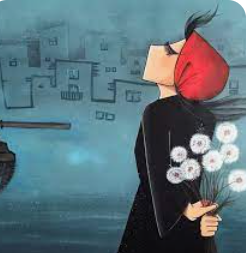 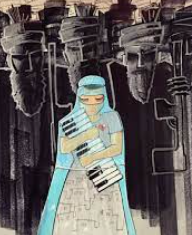 SummerSummerSummerSummerYear 3Year 4Year 5Year 6Using Sketchbookscreate sketch books to record their observations and use them to experiment and practice their ideasUsing Sketchbookscreate sketch books to record their observations and use them to experiment and practice their ideasUsing Sketchbookscreate sketch books to record their observations and use them to experiment and practice their ideasUsing Sketchbookscreate sketch books to record their observations and use them to experiment and practice their ideasBuild sketches and designs around a given criteria.Annotate pictures of Greek potsExperiment with ancient Greek patterns and picturesBuild sketches and designs around a given criteria.Annotate pictures of volcanoes by Turner and WarholExplain and justify their preference Experiment with pencil to show movementBuild sketches and designs around a given criteria.Experiment with proportionAnnotate images by Ernst HaeckelBuild sketches and designs around a given criteria.Experiment with mixed media using photos, pictures and materialsSculpture – Greek potsDrawing Turner to WarholDrawing – Ernst HaeckelSculpture/ mixed mediaUse clay. Add materials to provide interesting details. Use clay & other mouldable materials using coiling method.Know that the ancient Greeks had a variety of different pots.Know that Ancient Greek pots were decorated with patterns and pictures.Begin to make individual choices in their choice of media. Use line, tone, shape and colour to represent movement. Use a variety of techniques to add effects e.g. reflections, shadow & direction of sunlight.Show reflections in art.Begin to include measuring skills to help with proportion in their drawings. Use shading to create mood and texture. Use a variety of techniques to add effects e.g. reflections, shadow & direction of sunlight.Organise line, tone, shape and colour to represent figures and forms in movement.  Learn and use technical vocabulary.Evaluate and analyse creative worksKnow that mixed media means using a range of media to create different elements to a pictureKnow that parts of photographs or prints can be used to create elements in  a pictureKnow that art can deliver important messagesKnow that art can be used to influence othersInspiration from the greatsInspiration from the greatsInspiration from the greatsInspiration from the greatsGreek pottery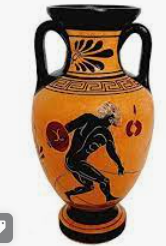 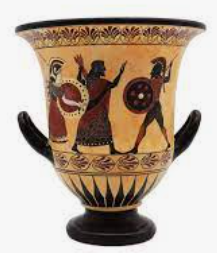 JMW Turner and Andy Warhol’s representations of volcanic eruptions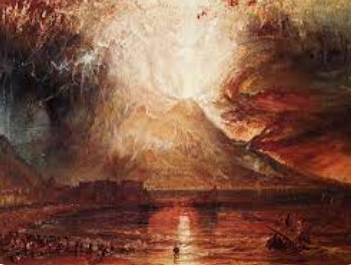 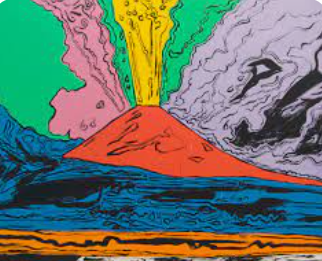 Ernst Haeckel link to animals and living things from previous term and Victorians 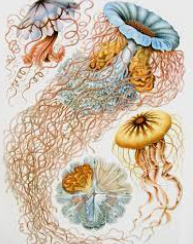 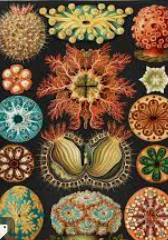 John Sabraw/ Tan Zi Xi/ Olafur Eliasson all climate activist artists.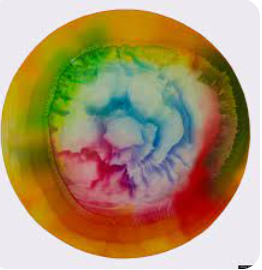 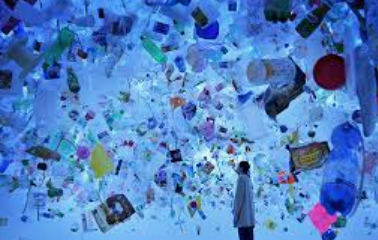 